Neston Primary SchoolCreative Curriculum Theme Plan Y5/6Terms 1 & 2 (2015/16) :  The  Sky’s the LimitTerms 1 & 2 (2015/16) :  The  Sky’s the LimitTerms 1 & 2 (2015/16) :  The  Sky’s the LimitTerms 1 & 2 (2015/16) :  The  Sky’s the LimitTerms 1 & 2 (2015/16) :  The  Sky’s the LimitTerms 1 & 2 (2015/16) :  The  Sky’s the LimitTerms 1 & 2 (2015/16) :  The  Sky’s the LimitTerms 1 & 2 (2015/16) :  The  Sky’s the LimitAreas of LearningAreas of LearningAreas of LearningAreas of LearningAreas of LearningAreas of LearningAreas of LearningAreas of Learning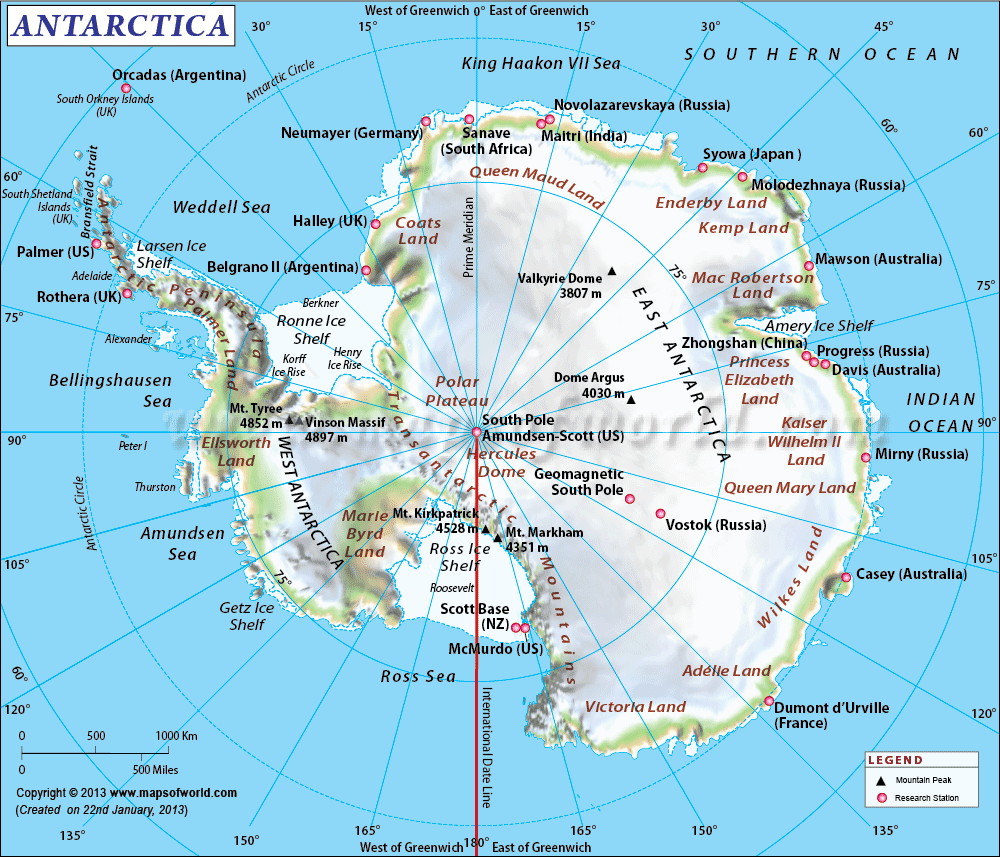 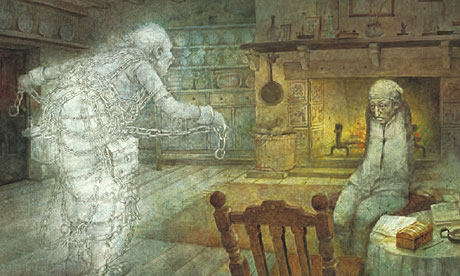 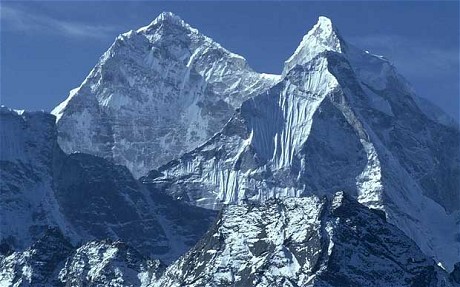 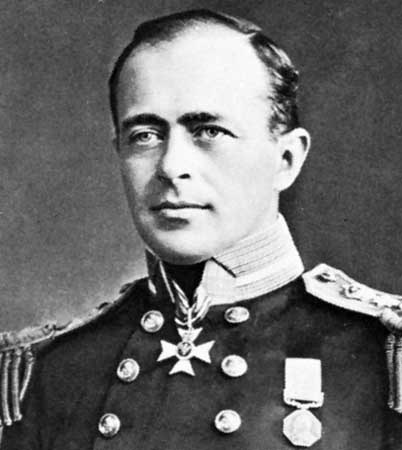 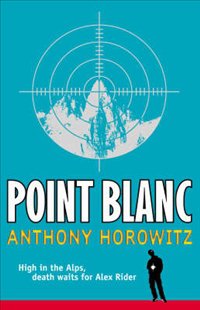 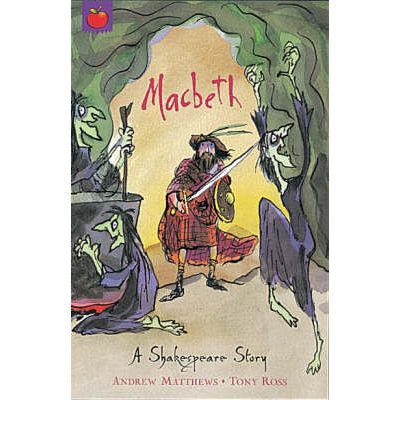 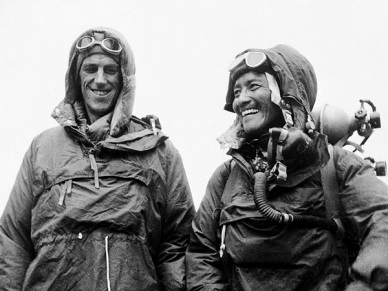 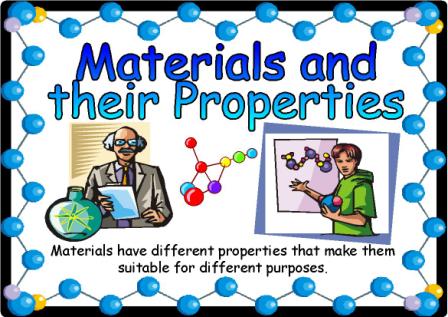 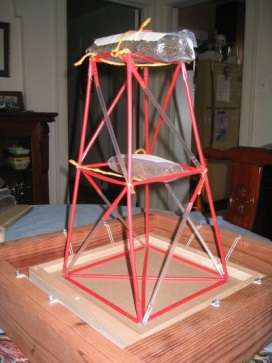 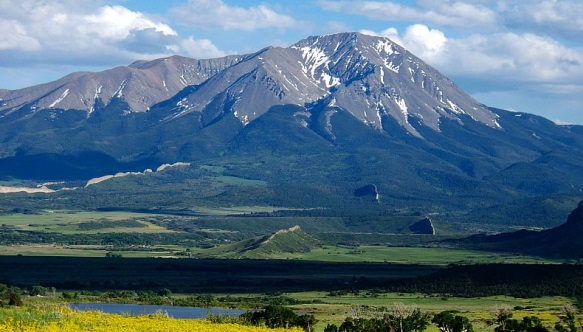 As Historians and Geographers, we will learn about: mountains and their formation; the continent of Antarctica and Scott’s renowned expedition there; the first successful climb of Everest by Edmund Hilary and Tenzing Norgay and where these events fit onto a timeline.As Readers and Authors, we will study a biography of Captain Scott and his race to the South Pole against Amundsen, as well as effective ways to produce newspaper texts about noteworthy events. Other important aspects of our literacy will include Shakespeare’s ‘Macbeth’, Charles Dickens’ ‘A Christmas Carol’ and Anthony Horowitz’s ‘Point Blanc’.As Artists, we will create models showing mountain formations, linking to our geographical study. We will incorporate music and image into soundscapes based on Antarctica as well as improving our drawing skills using pencil. As Historians and Geographers, we will learn about: mountains and their formation; the continent of Antarctica and Scott’s renowned expedition there; the first successful climb of Everest by Edmund Hilary and Tenzing Norgay and where these events fit onto a timeline.As Readers and Authors, we will study a biography of Captain Scott and his race to the South Pole against Amundsen, as well as effective ways to produce newspaper texts about noteworthy events. Other important aspects of our literacy will include Shakespeare’s ‘Macbeth’, Charles Dickens’ ‘A Christmas Carol’ and Anthony Horowitz’s ‘Point Blanc’.As Artists, we will create models showing mountain formations, linking to our geographical study. We will incorporate music and image into soundscapes based on Antarctica as well as improving our drawing skills using pencil. As Historians and Geographers, we will learn about: mountains and their formation; the continent of Antarctica and Scott’s renowned expedition there; the first successful climb of Everest by Edmund Hilary and Tenzing Norgay and where these events fit onto a timeline.As Readers and Authors, we will study a biography of Captain Scott and his race to the South Pole against Amundsen, as well as effective ways to produce newspaper texts about noteworthy events. Other important aspects of our literacy will include Shakespeare’s ‘Macbeth’, Charles Dickens’ ‘A Christmas Carol’ and Anthony Horowitz’s ‘Point Blanc’.As Artists, we will create models showing mountain formations, linking to our geographical study. We will incorporate music and image into soundscapes based on Antarctica as well as improving our drawing skills using pencil. As Historians and Geographers, we will learn about: mountains and their formation; the continent of Antarctica and Scott’s renowned expedition there; the first successful climb of Everest by Edmund Hilary and Tenzing Norgay and where these events fit onto a timeline.As Readers and Authors, we will study a biography of Captain Scott and his race to the South Pole against Amundsen, as well as effective ways to produce newspaper texts about noteworthy events. Other important aspects of our literacy will include Shakespeare’s ‘Macbeth’, Charles Dickens’ ‘A Christmas Carol’ and Anthony Horowitz’s ‘Point Blanc’.As Artists, we will create models showing mountain formations, linking to our geographical study. We will incorporate music and image into soundscapes based on Antarctica as well as improving our drawing skills using pencil. As Historians and Geographers, we will learn about: mountains and their formation; the continent of Antarctica and Scott’s renowned expedition there; the first successful climb of Everest by Edmund Hilary and Tenzing Norgay and where these events fit onto a timeline.As Readers and Authors, we will study a biography of Captain Scott and his race to the South Pole against Amundsen, as well as effective ways to produce newspaper texts about noteworthy events. Other important aspects of our literacy will include Shakespeare’s ‘Macbeth’, Charles Dickens’ ‘A Christmas Carol’ and Anthony Horowitz’s ‘Point Blanc’.As Artists, we will create models showing mountain formations, linking to our geographical study. We will incorporate music and image into soundscapes based on Antarctica as well as improving our drawing skills using pencil. As Historians and Geographers, we will learn about: mountains and their formation; the continent of Antarctica and Scott’s renowned expedition there; the first successful climb of Everest by Edmund Hilary and Tenzing Norgay and where these events fit onto a timeline.As Readers and Authors, we will study a biography of Captain Scott and his race to the South Pole against Amundsen, as well as effective ways to produce newspaper texts about noteworthy events. Other important aspects of our literacy will include Shakespeare’s ‘Macbeth’, Charles Dickens’ ‘A Christmas Carol’ and Anthony Horowitz’s ‘Point Blanc’.As Artists, we will create models showing mountain formations, linking to our geographical study. We will incorporate music and image into soundscapes based on Antarctica as well as improving our drawing skills using pencil. As Historians and Geographers, we will learn about: mountains and their formation; the continent of Antarctica and Scott’s renowned expedition there; the first successful climb of Everest by Edmund Hilary and Tenzing Norgay and where these events fit onto a timeline.As Readers and Authors, we will study a biography of Captain Scott and his race to the South Pole against Amundsen, as well as effective ways to produce newspaper texts about noteworthy events. Other important aspects of our literacy will include Shakespeare’s ‘Macbeth’, Charles Dickens’ ‘A Christmas Carol’ and Anthony Horowitz’s ‘Point Blanc’.As Artists, we will create models showing mountain formations, linking to our geographical study. We will incorporate music and image into soundscapes based on Antarctica as well as improving our drawing skills using pencil. As Historians and Geographers, we will learn about: mountains and their formation; the continent of Antarctica and Scott’s renowned expedition there; the first successful climb of Everest by Edmund Hilary and Tenzing Norgay and where these events fit onto a timeline.As Readers and Authors, we will study a biography of Captain Scott and his race to the South Pole against Amundsen, as well as effective ways to produce newspaper texts about noteworthy events. Other important aspects of our literacy will include Shakespeare’s ‘Macbeth’, Charles Dickens’ ‘A Christmas Carol’ and Anthony Horowitz’s ‘Point Blanc’.As Artists, we will create models showing mountain formations, linking to our geographical study. We will incorporate music and image into soundscapes based on Antarctica as well as improving our drawing skills using pencil. At Neston, learning will be driven by:At Neston, learning will be driven by:At Neston, learning will be driven by:At Neston, learning will be driven by:At Neston, learning will be driven by:At Neston, learning will be driven by:At Neston, learning will be driven by:At Neston, learning will be driven by:As Historians and Geographers, we will learn about: mountains and their formation; the continent of Antarctica and Scott’s renowned expedition there; the first successful climb of Everest by Edmund Hilary and Tenzing Norgay and where these events fit onto a timeline.As Readers and Authors, we will study a biography of Captain Scott and his race to the South Pole against Amundsen, as well as effective ways to produce newspaper texts about noteworthy events. Other important aspects of our literacy will include Shakespeare’s ‘Macbeth’, Charles Dickens’ ‘A Christmas Carol’ and Anthony Horowitz’s ‘Point Blanc’.As Artists, we will create models showing mountain formations, linking to our geographical study. We will incorporate music and image into soundscapes based on Antarctica as well as improving our drawing skills using pencil. As Historians and Geographers, we will learn about: mountains and their formation; the continent of Antarctica and Scott’s renowned expedition there; the first successful climb of Everest by Edmund Hilary and Tenzing Norgay and where these events fit onto a timeline.As Readers and Authors, we will study a biography of Captain Scott and his race to the South Pole against Amundsen, as well as effective ways to produce newspaper texts about noteworthy events. Other important aspects of our literacy will include Shakespeare’s ‘Macbeth’, Charles Dickens’ ‘A Christmas Carol’ and Anthony Horowitz’s ‘Point Blanc’.As Artists, we will create models showing mountain formations, linking to our geographical study. We will incorporate music and image into soundscapes based on Antarctica as well as improving our drawing skills using pencil. As Historians and Geographers, we will learn about: mountains and their formation; the continent of Antarctica and Scott’s renowned expedition there; the first successful climb of Everest by Edmund Hilary and Tenzing Norgay and where these events fit onto a timeline.As Readers and Authors, we will study a biography of Captain Scott and his race to the South Pole against Amundsen, as well as effective ways to produce newspaper texts about noteworthy events. Other important aspects of our literacy will include Shakespeare’s ‘Macbeth’, Charles Dickens’ ‘A Christmas Carol’ and Anthony Horowitz’s ‘Point Blanc’.As Artists, we will create models showing mountain formations, linking to our geographical study. We will incorporate music and image into soundscapes based on Antarctica as well as improving our drawing skills using pencil. As Historians and Geographers, we will learn about: mountains and their formation; the continent of Antarctica and Scott’s renowned expedition there; the first successful climb of Everest by Edmund Hilary and Tenzing Norgay and where these events fit onto a timeline.As Readers and Authors, we will study a biography of Captain Scott and his race to the South Pole against Amundsen, as well as effective ways to produce newspaper texts about noteworthy events. Other important aspects of our literacy will include Shakespeare’s ‘Macbeth’, Charles Dickens’ ‘A Christmas Carol’ and Anthony Horowitz’s ‘Point Blanc’.As Artists, we will create models showing mountain formations, linking to our geographical study. We will incorporate music and image into soundscapes based on Antarctica as well as improving our drawing skills using pencil. As Historians and Geographers, we will learn about: mountains and their formation; the continent of Antarctica and Scott’s renowned expedition there; the first successful climb of Everest by Edmund Hilary and Tenzing Norgay and where these events fit onto a timeline.As Readers and Authors, we will study a biography of Captain Scott and his race to the South Pole against Amundsen, as well as effective ways to produce newspaper texts about noteworthy events. Other important aspects of our literacy will include Shakespeare’s ‘Macbeth’, Charles Dickens’ ‘A Christmas Carol’ and Anthony Horowitz’s ‘Point Blanc’.As Artists, we will create models showing mountain formations, linking to our geographical study. We will incorporate music and image into soundscapes based on Antarctica as well as improving our drawing skills using pencil. As Historians and Geographers, we will learn about: mountains and their formation; the continent of Antarctica and Scott’s renowned expedition there; the first successful climb of Everest by Edmund Hilary and Tenzing Norgay and where these events fit onto a timeline.As Readers and Authors, we will study a biography of Captain Scott and his race to the South Pole against Amundsen, as well as effective ways to produce newspaper texts about noteworthy events. Other important aspects of our literacy will include Shakespeare’s ‘Macbeth’, Charles Dickens’ ‘A Christmas Carol’ and Anthony Horowitz’s ‘Point Blanc’.As Artists, we will create models showing mountain formations, linking to our geographical study. We will incorporate music and image into soundscapes based on Antarctica as well as improving our drawing skills using pencil. As Historians and Geographers, we will learn about: mountains and their formation; the continent of Antarctica and Scott’s renowned expedition there; the first successful climb of Everest by Edmund Hilary and Tenzing Norgay and where these events fit onto a timeline.As Readers and Authors, we will study a biography of Captain Scott and his race to the South Pole against Amundsen, as well as effective ways to produce newspaper texts about noteworthy events. Other important aspects of our literacy will include Shakespeare’s ‘Macbeth’, Charles Dickens’ ‘A Christmas Carol’ and Anthony Horowitz’s ‘Point Blanc’.As Artists, we will create models showing mountain formations, linking to our geographical study. We will incorporate music and image into soundscapes based on Antarctica as well as improving our drawing skills using pencil. As Historians and Geographers, we will learn about: mountains and their formation; the continent of Antarctica and Scott’s renowned expedition there; the first successful climb of Everest by Edmund Hilary and Tenzing Norgay and where these events fit onto a timeline.As Readers and Authors, we will study a biography of Captain Scott and his race to the South Pole against Amundsen, as well as effective ways to produce newspaper texts about noteworthy events. Other important aspects of our literacy will include Shakespeare’s ‘Macbeth’, Charles Dickens’ ‘A Christmas Carol’ and Anthony Horowitz’s ‘Point Blanc’.As Artists, we will create models showing mountain formations, linking to our geographical study. We will incorporate music and image into soundscapes based on Antarctica as well as improving our drawing skills using pencil. AmbitionRespectRespectDiversityDiversityDiversityDiversityDiversityAs Scientists, we will...As Scientists, we will...As Scientists, we will...As Scientists, we will...As Scientists, we will...As Scientists, we will...As Scientists, we will...As Scientists, we will...As ambitious learners we will:Explore what ambition means and what our own ambitions are, alongside ambitious challenges that others set themselves and why.  As respectful learners we will:Learn to accept others views and decisions and respond in respectful ways.As respectful learners we will:Learn to accept others views and decisions and respond in respectful ways.As learners we will:Embrace the range of ideas and beliefs that we all hold as individuals and learn how to respectfully respond to others as they challenge themselves and are challenged.As learners we will:Embrace the range of ideas and beliefs that we all hold as individuals and learn how to respectfully respond to others as they challenge themselves and are challenged.As learners we will:Embrace the range of ideas and beliefs that we all hold as individuals and learn how to respectfully respond to others as they challenge themselves and are challenged.As learners we will:Embrace the range of ideas and beliefs that we all hold as individuals and learn how to respectfully respond to others as they challenge themselves and are challenged.As learners we will:Embrace the range of ideas and beliefs that we all hold as individuals and learn how to respectfully respond to others as they challenge themselves and are challenged.Investigate materials and their different properties, aiming to link their uses to specific properties. These ideas will link into the use of electricity and the basic ideas of structures taking weight and the forces involved.Investigate materials and their different properties, aiming to link their uses to specific properties. These ideas will link into the use of electricity and the basic ideas of structures taking weight and the forces involved.Investigate materials and their different properties, aiming to link their uses to specific properties. These ideas will link into the use of electricity and the basic ideas of structures taking weight and the forces involved.Investigate materials and their different properties, aiming to link their uses to specific properties. These ideas will link into the use of electricity and the basic ideas of structures taking weight and the forces involved.Investigate materials and their different properties, aiming to link their uses to specific properties. These ideas will link into the use of electricity and the basic ideas of structures taking weight and the forces involved.Investigate materials and their different properties, aiming to link their uses to specific properties. These ideas will link into the use of electricity and the basic ideas of structures taking weight and the forces involved.Investigate materials and their different properties, aiming to link their uses to specific properties. These ideas will link into the use of electricity and the basic ideas of structures taking weight and the forces involved.Investigate materials and their different properties, aiming to link their uses to specific properties. These ideas will link into the use of electricity and the basic ideas of structures taking weight and the forces involved.Core Learning SkillsCore Learning SkillsSuccessful Learner SkillsSuccessful Learner SkillsKey Skills (CQ level specific)Key Skills (CQ level specific)Key Skills (CQ level specific)Key Skills (CQ level specific)Key Skills (CQ level specific)Key Skills (CQ level specific)Key Skills (CQ level specific)Key Skills (CQ level specific)Key Skills (CQ level specific)Key Skills (CQ level specific)Key Skills (CQ level specific)Key Skills (CQ level specific)LiteracyLiteracyKnowing and understanding what, how and why I am learningEnjoy exploring, discovering andunlocking our hidden treasuresKnowing that we shine and reach the starsLearning from our mistakesKnowing how to improve and being resilient Looking after each otherLearning reciprocallyCelebrating everyone’s achievementsImagining, dreaming and believing for ourselves and othersKnowing and understanding what, how and why I am learningEnjoy exploring, discovering andunlocking our hidden treasuresKnowing that we shine and reach the starsLearning from our mistakesKnowing how to improve and being resilient Looking after each otherLearning reciprocallyCelebrating everyone’s achievementsImagining, dreaming and believing for ourselves and othersHistory,  geography and citizenshipHistory,  geography and citizenshipHistory,  geography and citizenshipHistory,  geography and citizenshipHistory,  geography and citizenshipHistory,  geography and citizenshipHistory,  geography and citizenshipHistory,  geography and citizenshipHistory,  geography and citizenshipHistory,  geography and citizenshipHistory,  geography and citizenshipHistory,  geography and citizenshipStructuring different genres of writing from biography, newspaper reports and poetryPresenting through play production and reciting poetryReading and understanding a range of styles, both fiction and non-fictionUnderstanding and using aspects of grammar and spellingStructuring different genres of writing from biography, newspaper reports and poetryPresenting through play production and reciting poetryReading and understanding a range of styles, both fiction and non-fictionUnderstanding and using aspects of grammar and spellingKnowing and understanding what, how and why I am learningEnjoy exploring, discovering andunlocking our hidden treasuresKnowing that we shine and reach the starsLearning from our mistakesKnowing how to improve and being resilient Looking after each otherLearning reciprocallyCelebrating everyone’s achievementsImagining, dreaming and believing for ourselves and othersKnowing and understanding what, how and why I am learningEnjoy exploring, discovering andunlocking our hidden treasuresKnowing that we shine and reach the starsLearning from our mistakesKnowing how to improve and being resilient Looking after each otherLearning reciprocallyCelebrating everyone’s achievementsImagining, dreaming and believing for ourselves and othersInvestigateUndertake investigations and enquiries, using various methods, media and sources.Ask relevant questions.InvestigateUndertake investigations and enquiries, using various methods, media and sources.Ask relevant questions.InvestigateUndertake investigations and enquiries, using various methods, media and sources.Ask relevant questions.AnalyseCompare, interpret and analyse different types of evidence from a range of sources.Recognise and describe change.AnalyseCompare, interpret and analyse different types of evidence from a range of sources.Recognise and describe change.AnalyseCompare, interpret and analyse different types of evidence from a range of sources.Recognise and describe change.AnalyseCompare, interpret and analyse different types of evidence from a range of sources.Recognise and describe change.CommunicatePresent and communicate findings in a range of ways and develop arguments and explanations using appropriate specialist vocabulary and techniques.CommunicatePresent and communicate findings in a range of ways and develop arguments and explanations using appropriate specialist vocabulary and techniques.CommunicatePresent and communicate findings in a range of ways and develop arguments and explanations using appropriate specialist vocabulary and techniques.Consider and respondConsider, respond to and debate alternative viewpoints in order to take informed and responsible action.Consider and respondConsider, respond to and debate alternative viewpoints in order to take informed and responsible action.MathsMathsKnowing and understanding what, how and why I am learningEnjoy exploring, discovering andunlocking our hidden treasuresKnowing that we shine and reach the starsLearning from our mistakesKnowing how to improve and being resilient Looking after each otherLearning reciprocallyCelebrating everyone’s achievementsImagining, dreaming and believing for ourselves and othersKnowing and understanding what, how and why I am learningEnjoy exploring, discovering andunlocking our hidden treasuresKnowing that we shine and reach the starsLearning from our mistakesKnowing how to improve and being resilient Looking after each otherLearning reciprocallyCelebrating everyone’s achievementsImagining, dreaming and believing for ourselves and othersScience  and design technologyScience  and design technologyScience  and design technologyScience  and design technologyScience  and design technologyScience  and design technologyScience  and design technologyScience  and design technologyScience  and design technologyScience  and design technologyScience  and design technologyScience  and design technologyCompass directions linked to mapsScales on maps, height differences on mapsMeasuring and collecting data linked to science investigationsUse of graphs to present data from investigationsCompass directions linked to mapsScales on maps, height differences on mapsMeasuring and collecting data linked to science investigationsUse of graphs to present data from investigationsKnowing and understanding what, how and why I am learningEnjoy exploring, discovering andunlocking our hidden treasuresKnowing that we shine and reach the starsLearning from our mistakesKnowing how to improve and being resilient Looking after each otherLearning reciprocallyCelebrating everyone’s achievementsImagining, dreaming and believing for ourselves and othersKnowing and understanding what, how and why I am learningEnjoy exploring, discovering andunlocking our hidden treasuresKnowing that we shine and reach the starsLearning from our mistakesKnowing how to improve and being resilient Looking after each otherLearning reciprocallyCelebrating everyone’s achievementsImagining, dreaming and believing for ourselves and othersGenerate ideasObserve and explore to generate ideas, define problems and pose questions in order to develop investigations.Investigate, observe and recordEngage safely in practical investigations and experiments and gather and record evidence by observation and measurement.Investigate, observe and recordEngage safely in practical investigations and experiments and gather and record evidence by observation and measurement.Investigate, observe and recordEngage safely in practical investigations and experiments and gather and record evidence by observation and measurement.Investigate, observe and recordEngage safely in practical investigations and experiments and gather and record evidence by observation and measurement.Investigate, observe and recordEngage safely in practical investigations and experiments and gather and record evidence by observation and measurement.Design, make and improveApply practical skills to design, make and improve products safely, taking account of users and purposes.Design, make and improveApply practical skills to design, make and improve products safely, taking account of users and purposes.ExplainCommunicate and model in order to explain and develop ideas, share findings and conclusions.ExplainCommunicate and model in order to explain and develop ideas, share findings and conclusions.ExplainCommunicate and model in order to explain and develop ideas, share findings and conclusions.EvaluateMake systematic evaluations when designing, making and investigating, to bring about improvements in processes and outcomes.Compass directions linked to mapsScales on maps, height differences on mapsMeasuring and collecting data linked to science investigationsUse of graphs to present data from investigationsCompass directions linked to mapsScales on maps, height differences on mapsMeasuring and collecting data linked to science investigationsUse of graphs to present data from investigationsRE, PSHE, P4C, PE, MFLRE, PSHE, P4C, PE, MFLGenerate ideasObserve and explore to generate ideas, define problems and pose questions in order to develop investigations.Investigate, observe and recordEngage safely in practical investigations and experiments and gather and record evidence by observation and measurement.Investigate, observe and recordEngage safely in practical investigations and experiments and gather and record evidence by observation and measurement.Investigate, observe and recordEngage safely in practical investigations and experiments and gather and record evidence by observation and measurement.Investigate, observe and recordEngage safely in practical investigations and experiments and gather and record evidence by observation and measurement.Investigate, observe and recordEngage safely in practical investigations and experiments and gather and record evidence by observation and measurement.Design, make and improveApply practical skills to design, make and improve products safely, taking account of users and purposes.Design, make and improveApply practical skills to design, make and improve products safely, taking account of users and purposes.ExplainCommunicate and model in order to explain and develop ideas, share findings and conclusions.ExplainCommunicate and model in order to explain and develop ideas, share findings and conclusions.ExplainCommunicate and model in order to explain and develop ideas, share findings and conclusions.EvaluateMake systematic evaluations when designing, making and investigating, to bring about improvements in processes and outcomes.Compass directions linked to mapsScales on maps, height differences on mapsMeasuring and collecting data linked to science investigationsUse of graphs to present data from investigationsCompass directions linked to mapsScales on maps, height differences on mapsMeasuring and collecting data linked to science investigationsUse of graphs to present data from investigationsIn RE/PSHE/P4C we will be linking belief and ambition and exploring how these affect the choices that people make.PE  with Mr Johns – football and gymnasticsPE with class teachers  - netball and danceSpanish with Ms KeeneIn RE/PSHE/P4C we will be linking belief and ambition and exploring how these affect the choices that people make.PE  with Mr Johns – football and gymnasticsPE with class teachers  - netball and danceSpanish with Ms KeeneGenerate ideasObserve and explore to generate ideas, define problems and pose questions in order to develop investigations.Investigate, observe and recordEngage safely in practical investigations and experiments and gather and record evidence by observation and measurement.Investigate, observe and recordEngage safely in practical investigations and experiments and gather and record evidence by observation and measurement.Investigate, observe and recordEngage safely in practical investigations and experiments and gather and record evidence by observation and measurement.Investigate, observe and recordEngage safely in practical investigations and experiments and gather and record evidence by observation and measurement.Investigate, observe and recordEngage safely in practical investigations and experiments and gather and record evidence by observation and measurement.Design, make and improveApply practical skills to design, make and improve products safely, taking account of users and purposes.Design, make and improveApply practical skills to design, make and improve products safely, taking account of users and purposes.ExplainCommunicate and model in order to explain and develop ideas, share findings and conclusions.ExplainCommunicate and model in order to explain and develop ideas, share findings and conclusions.ExplainCommunicate and model in order to explain and develop ideas, share findings and conclusions.EvaluateMake systematic evaluations when designing, making and investigating, to bring about improvements in processes and outcomes.ICTICTIn RE/PSHE/P4C we will be linking belief and ambition and exploring how these affect the choices that people make.PE  with Mr Johns – football and gymnasticsPE with class teachers  - netball and danceSpanish with Ms KeeneIn RE/PSHE/P4C we will be linking belief and ambition and exploring how these affect the choices that people make.PE  with Mr Johns – football and gymnasticsPE with class teachers  - netball and danceSpanish with Ms KeeneArt, music, dramaArt, music, dramaArt, music, dramaArt, music, dramaArt, music, dramaArt, music, dramaArt, music, dramaArt, music, dramaArt, music, dramaArt, music, dramaArt, music, dramaArt, music, dramaUse of e-books for researchMoviemaker to produce layered sound and image related to AntarcticaUse of basic programming to control pathwaysUse of e-books for researchMoviemaker to produce layered sound and image related to AntarcticaUse of basic programming to control pathwaysIn RE/PSHE/P4C we will be linking belief and ambition and exploring how these affect the choices that people make.PE  with Mr Johns – football and gymnasticsPE with class teachers  - netball and danceSpanish with Ms KeeneIn RE/PSHE/P4C we will be linking belief and ambition and exploring how these affect the choices that people make.PE  with Mr Johns – football and gymnasticsPE with class teachers  - netball and danceSpanish with Ms KeeneExploreExplore, investigate and experiment from a range of stimuli and starting points, roles, techniques, approaches, materials and media.ExploreExplore, investigate and experiment from a range of stimuli and starting points, roles, techniques, approaches, materials and media.CreateCreate, design, devise, compose and choreograph individual and collective work.CreateCreate, design, devise, compose and choreograph individual and collective work.CreateCreate, design, devise, compose and choreograph individual and collective work.ImproviseImprovise, rehearse and refine in order to improve their capability and the quality of their artworks.ImproviseImprovise, rehearse and refine in order to improve their capability and the quality of their artworks.ImproviseImprovise, rehearse and refine in order to improve their capability and the quality of their artworks.ImproviseImprovise, rehearse and refine in order to improve their capability and the quality of their artworks.PresentPresent, display and perform for a range of audiences, to develop and communicate their ideas and evoke responses.  PresentPresent, display and perform for a range of audiences, to develop and communicate their ideas and evoke responses.  EvaluateUse arts-specific vocabulary to respond to, evaluate, explain, analyse, question and critique their own and other people’s artistic works.